COMMITTEE REPORTS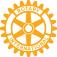 RI PRESIDENT=ELECT IAN RISELEY ANNOUNCES 2017-2018 THEME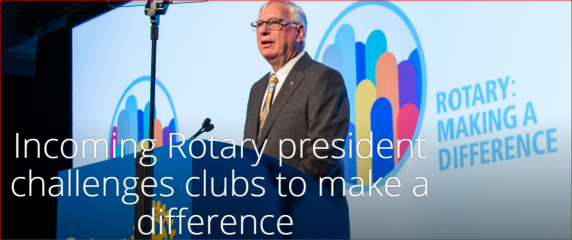 AND HERE IT IS: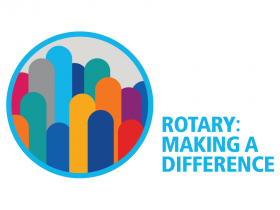 Governor-Elect Report: Register now for NEPETS, March 9-11, FraminghamRI President-Elect Ian Riseley to be Keynote SpeakerBy Karin Gaffney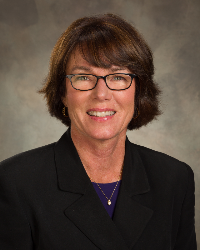 READ MORENominations Call: Seeking qualified applicantsBy Mike Ellis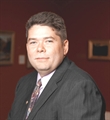 READ MOREMembership Corner: Another Set of Membership Workshops in MarchBy Tom Sturiale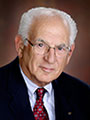 READ MORETo learn how the Rotary Club of  Melbourne in Victoria, Australia does corporate membership, click hereTo learn about District 7910 Membership Workshops in October, click here.Membership Materials On Sale: Order now!To order, click here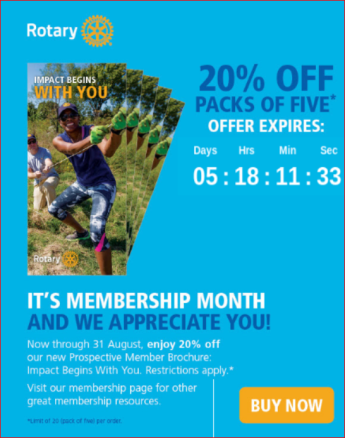 Foundation Note: Foundation-giving scorecard in '16-'17By Sanjay Deshpande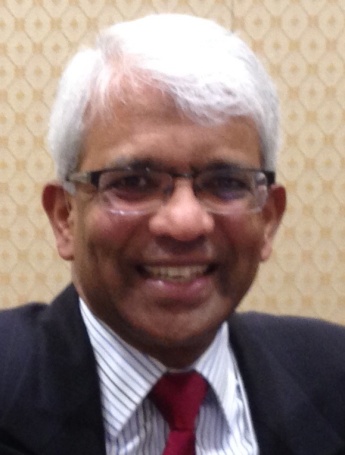 READ MOREPolio Plus Update: You can donate to polio eradication as an individual RotarianBy Carl Good III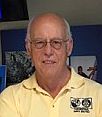 READ MORERotary Means Business: Next meeting on January 25 in WalthamBy Ron Bott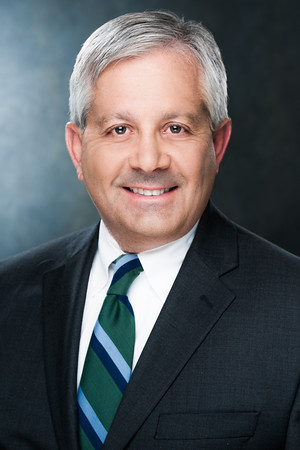 READ MOREESSEX Examples: Discover a great youth programREAD MORE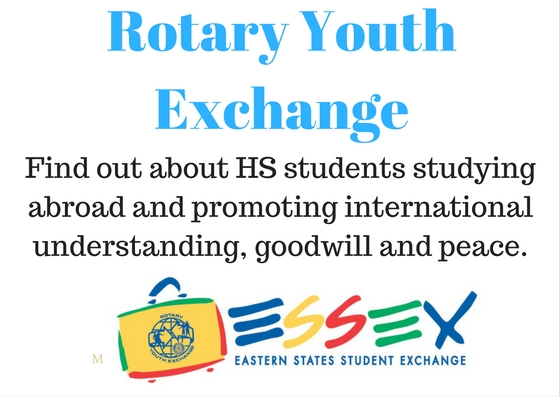 PR Tips: Pictures: Show something awesome!By Laura Spear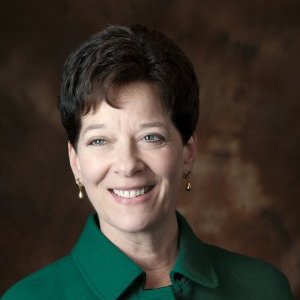 READ MORE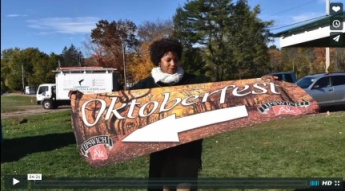 Click here for an excellent example of a club-event promotional video by Concord President Steve Kirk.What Is The Mission of Rotary Leadership Institute?By Doug Detweiler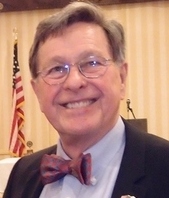 READ MOREFAQs about RLI: Click hereWhat are the courses? Click hereTo download the brochure with all of the RLI Northeast America classes for 2016-2017, click here.For the complete RLI Northeast America schedule, click here.'17 RI Convention in Atlanta: Register now!Beyond Borders Dinner on June 11: To register now, click here.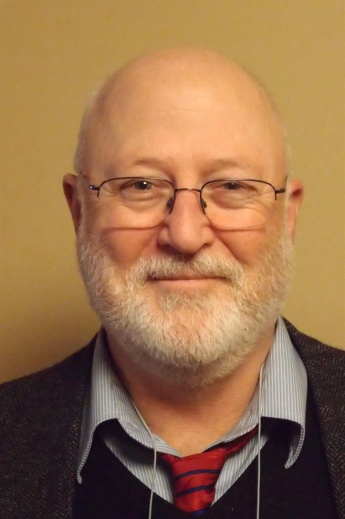 More Than 100 Breakout SessionsThere will be more than 100 breakout sessions at the RI Convention in Atlanta. Help us plan the sessions by taking a survey: TAKE SURVEY
 Here's a letter from Steve Glines, chair of the District International Convention Promotion Committee: READ LETTERTo register and find hotel options, click hereFor more information on the 2017 RI Convention in Atlanta, click hereInteract Actions: Interact teens invited to help in Providence and AtlantaBy Bob Anthony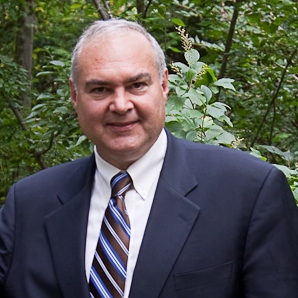 READ MOREHow to launch an Interact clubWATCH VIDEO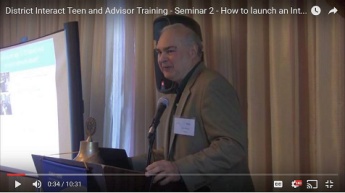 Million Dollar Dinner on May 27: RI Past President Kalyan Banerjee to be keynote speakerBy Satya Mitra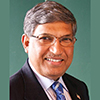 READ MOREA Healthy Rotarian Is A More Effective Rotarian - Make a great New Year's resolutionBy Ron GoodenowREAD MORE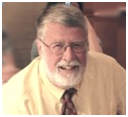 Club Central: Short video on how to post your club goals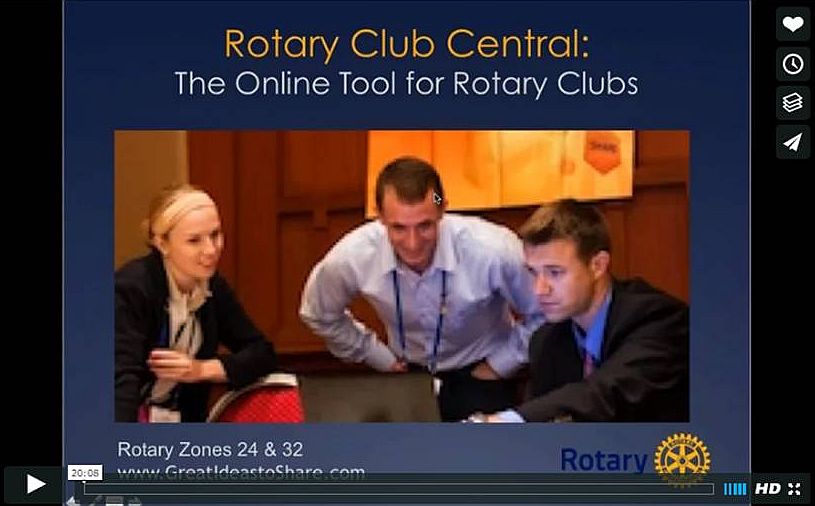 This 20-minute webinar recording is designed for club leaders to assist in posting goals on Rotary Club Central. Bob Wallace andIan Lancaster,  facilitators from Rotary Zone 24 East, provide practical start-up information.CLICK HEREDid You Know?: District 7640 has more Interactors than Rotarians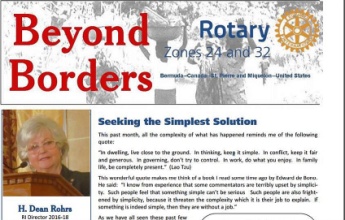 READ MORERAAGNE Newsletter: Update on visioning processBy Klaus Hachfeld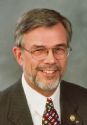 READ MORETreasurer's Report:All Clubs have been sent their District & RI invoices!If it has not been received contact Jack ASAP!District and RI dues are billed in July & in JanuaryBy Jack Hoell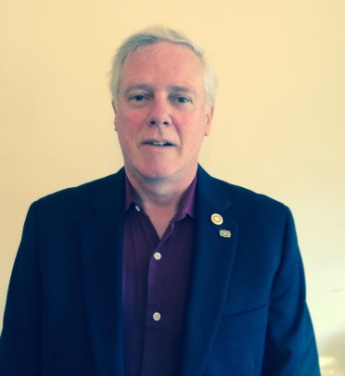 READ MORESpeaker's Bureau: Looking for good speaker for your club?By Steve Levitsky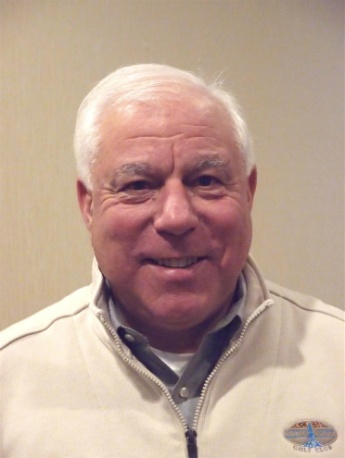 It's not always easy to come up with ideas week after week. We have many suggestions for you. Here are just a few:Power of the mind: Bob Martel - Newest topic addition to our listRwandan genocide: Carine BoggisElevator-pitch tips: Andy WinigDifferentiation and game-changing simplicity: Stephen MelansonVIEW MOREDistrict Charity Fund: How does DCF operate?By Karin GaffneyREAD MORECommunications Link: Seeking club photo, video albumsBy Steve Jones-D'Agostino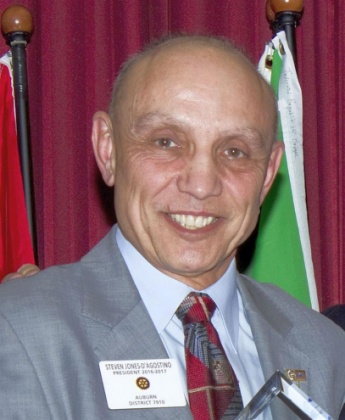 READ MORESUBMIT CONTENT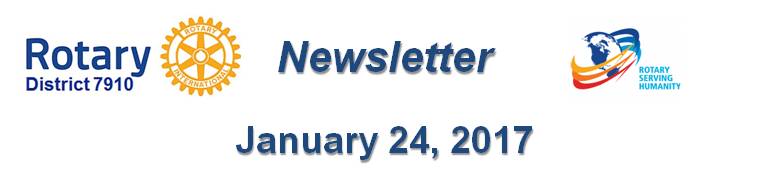 To submit content for consideration for theTuesday, January 24 issue of Rotary District 7910 Newsletter, please e-mail it to Immediate Past District Governor and Newsletter Editor Jim Fusco at jim.fusco2@gmail.com. The submission deadline for that issue is Saturday, January 21. All text must be in Word format. All images must be in either JPEG or PDF format. Please identify the people, left to right, who are shown in your photos, including their first and last name as well as their club or other title.PAST ISSUESTo view past issues of the weekly Rotary District 7910 Newsletter, click here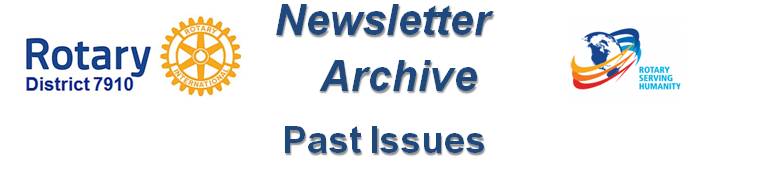 D7910 ONLINEVisit Our Website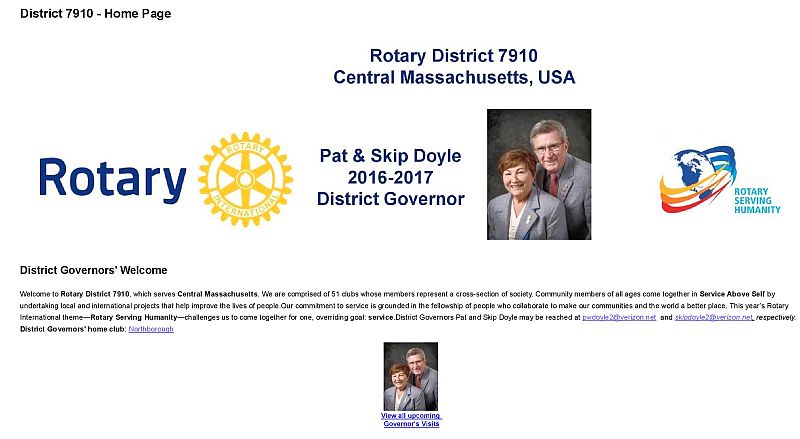 Click on each one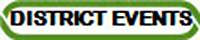 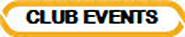 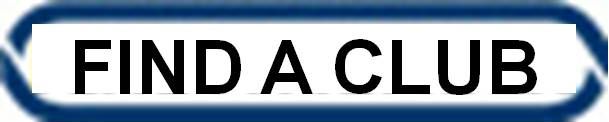 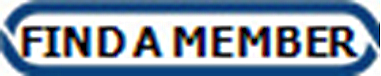 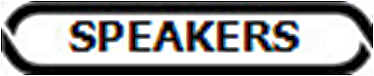 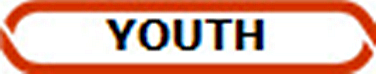 'Like' And Share Us On Facebook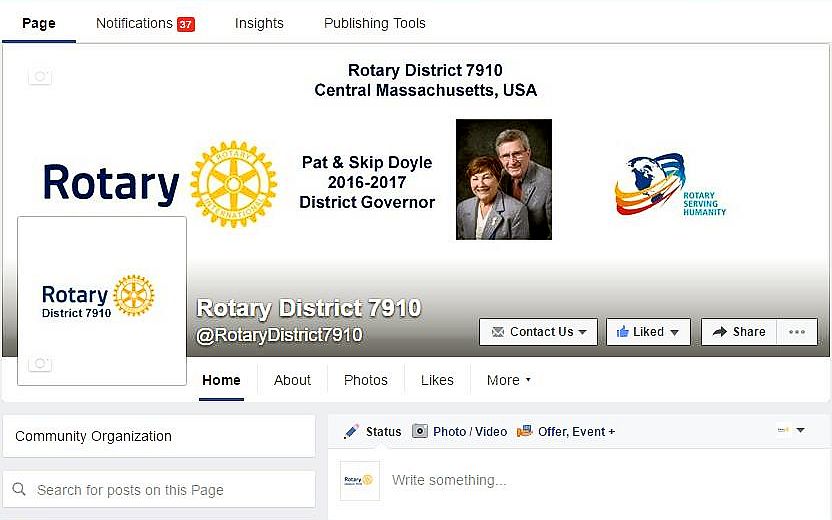 'Follow' Us On Twitter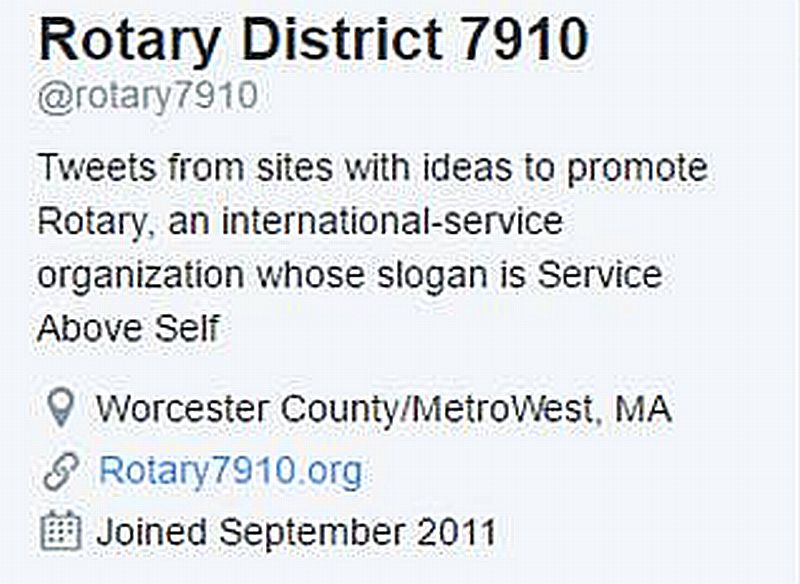 Watch Our Videos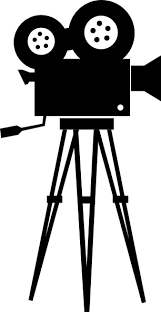 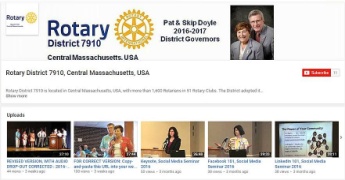 View Our PhotosArchived on Google Photos, since May 2015; and on ClubRunner, before May 2015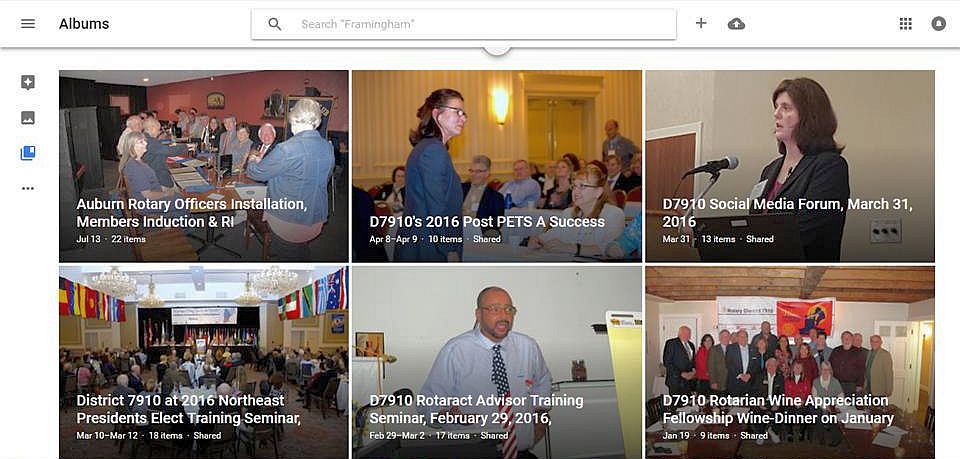 CONTACT US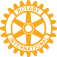 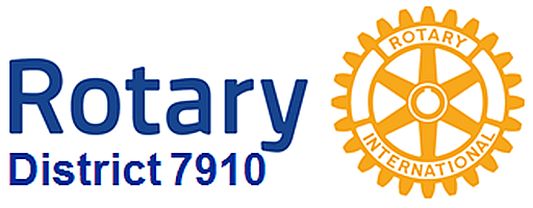 Jim Fusco, Immediate Past District Governor and Newsletter Editor​jim.fusco2@gmail.comSteve Jones-D'Agostino, District Webmaster and Newsletter Copyeditor​srdagostino@icloud.com© Copyright 2017-2018 - Rotary District 7910, Central Massachusetts, USA